Our commitment to privacyThis privacy statement explains how The NCCH (referred to as “we”, “us” or “The NCCH” collects information from you via the website or in any manner expressly described in the privacy statement and how this information is then used. When you provide us with your personal data you consent to us processing all such personal data as set out in the privacy statement. Please read this privacy statement carefully and revisit this page from time to time to review any changes that we may have made. If you have any questions, comments or concerns about how we handle your personal information, please ring us on 07958578464 or email us info@thenortherncollegeofclinicalhypnotherapy This statement provides a summary of the full Privacy Policy. Both the statement and the full Privacy Policy apply to information collected by The NCCH via The NCCH website and in any manner described in the Privacy Statement.Protecting your personal informationYour personal data is protected by General Data Protection Regulations (GDPR). You can find the details for the UK Information  Commissioner at  https://ico.org.uk/ or by accessing The NCCH GDPR Statement at www.thenortherncollegeofclinicalhypnotherapy.co.uk As a registered data controller, we are required to take appropriate technical measures to protect your personal information including making a regular backup of our system and data. We have security measures in place to make sure any personal information we collect is secure. Your account is password protected and all information including your password is on a secure server, which only a limited number of employees and sub-contractors can access. All parties with access to your information are subject to confidentiality obligations. If you think someone else knows your password, or is using it, tell us immediately and change your password. You can change your password on the Website.Even though we take appropriate technical steps to protect your security, you should remember that data transmission over the internet cannot always be guaranteed as 100% secure so you use the website at your own risk.Personal InformationWe collect personal data about you when you enroll as a learner. At enrolment, we may ask you for sensitive personal data and for your consent to use it for a specific purpose. If you do not wish to provide this information, you may select the Not Known/Not Provided or Prefer not to say option.We share some of your personal data with the Awarding Organisation and where relevant with the Skills Funding Agency through their Learner Registration Service.If government funding is available for your course, we collect personal data from you to see if you can have that funding.When you access your course materials we collect information about how you use those materials.You may provide us with further personal data if you use one of our learning or communications facilities or use one of our online skills tests.We use cookies and other technologies to keep track of how you interact with our website andto target advertising. For further information about this please see our Use of Cookies Statement.Purposes and DisclosuresWe use your personal information to deal with your queries, to provide you with the services you request, to determine whether you are eligible for government funding (if available), customer feedback and for general statistics and research.Depending on the preferences indicated by you:we may use your personal data to contact you about developments and offers.The NCCH may disclose your personal data to your sponsor, if you are being sponsored by your employer or by a trade organisation or other group.we may disclose your information to certain government agencies in connection with the funding of your course.Following registration and enrolment, either in a The NCCH Approved Centre or online,all of our approved service providers will have access to your name, date of birth, address,username, learner reference number and details of which The NCCH courses you haveenrolled on in the past. You can request that:your details not be used for marketing purposes; we provide you with a copy of the information we hold about you (we may charge you a small fee);we correct inaccuracies in your information.You may also turn cookies off in your browser. However, if you do so, you may not be able to use certain features on the website.The information we collect during registration or enrolmentWhen you register with us, you (or the person registering for you) must tell us:your full nameemail addressyour date of birth (security question)in which region of the UK you are basedwhere you heard about us.We also ask for your company name but you do not have to provide this information if you do not wish to.Following registration via the Website, we, or our Agents (where you have been introduced to the Website via an Agent or Reseller), may request additional personal data from you in order to further support your learning. You do not have to provide this information, but if you do not, you may not get the most out of your learning.The information we collect when you access Course MaterialsWe collect information about how you use Course Materials to monitor your learning and improve our users’ learning experience.You may also provide personal data through:letters and e-mails;customer feedback forms.Supervision and support.We may record zoom calls to for quality and training purposes only. We will store calls for about three months and we will keep them confidential Unless you give us your consent to . In general, if you contact us, we may keep a record of your query or complaint for a reasonable time in case you contact us again.How we use the information we collectWe use your personal information:to answer your queries or complaints;to deliver our online services, for example any Courses that you have access toto provide Course Materials;to carry out administration;to seek your opinion of the Course and Websitefor general statistics and research;for obtaining any relevant professional advice;as may be required by law or in connection with legal proceedings (including where we intend to take legal proceedings), or as may be necessary to establish, exercise or defend our legal rights.Paying for a Course onlineWhen you pay for a Course online, you will be asked for:details of a credit or debit card;an e-mail address; anda telephone number.These details are collected by: Barclays, PayPal or Sum-upThey collect credit or debit card details over a secure link. We do not collect them and they are not made available to us or our Agents or Resellers. We will use the personal information you provide to process your online payment and to refund any monies due to you if you cancel your enrolment in line with the terms and conditions on this Website. When you make a payment online, we will use industry standard software, which encrypts your information. Forfurther details about the security of this information, please refer to Barclays, PayPal or Sum-up.Third parties and sponsorsTo achieve the purposes set out in this privacy statement we may need to give your information to our service providers, Agents and Resellers. Following registration and/or enrolment via the website, we and our Agent or Resellers, if you registered via one of our Agents or Resellers, will have access to your name and contact details to help us deliver our services to  you.If your employer, trade organisation or other group is sponsoring you, we may give the personal information we have collected to your sponsor to monitor your learning.Requests for informationIf you have not registered on the Website but are simply making an enquiry or request for information, we will use your personal information to reply to your enquiry or request. We will not use this information for marketing purposes without your permission or unless you invite us to do so.Keeping your personal dataWe keep personal data :for as long as is necessary to fulfil the purposes we collected it for;as required by law; orto enforce or defend legal claims.Sometimes we will keep information that you have deleted, for example messages sent by you to your tutor, as a record of your learning experience. We will keep this information for a reasonable time.CookiesWe use cookies and other technologies to keep track of how you interact with our website andto target advertising Please see the The NCCH Use of Cookies Statement for further information.Your rightsYou have the right to:-ask for a copy of all the information we hold about you (we will charge you a small fee for this) and to correct any inaccuracies. To obtain a copy of this information, pleasering us on 07958578464 or email us at info@thenortherncollegeofclinicalhypnotherapy.co.uk challenge the accuracy of data held about you.  You can amend your details pleasering us on 07958578464 or email us to request a changetake steps to prevent your personal data being processed if the processing is likely to cause you substantial damage or substantial distress which is unjustified. If you want to exercise this right you must put your objection in writing by emailing us, specifyingwhy the processing has this effect and state what you require to do to avoid causing damage or distress.How to contact usTo obtain a copy of your personal data, to correct inaccuracies or if you have any queries orconcerns about how we handle your personal data, please contact: The Northern College of Clinical hypnotherapy, Town hall Chambers, Wallsend, NE28 7AT, or info@thenortherncollegeofclinicalhypnotherapy.co.ukThis policy has been approved & authorised by: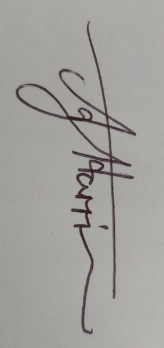 